RIWAYAT HIDUPWahyuni, lahir di Pacongkang Kabupaten Soppeng Provinsi Sulawesi Selatan pada tanggal 22 Maret 1989, anak kedua dari tiga bersaudara dari pasangan Ayahanda Sukwadi dan Ibunda Erna.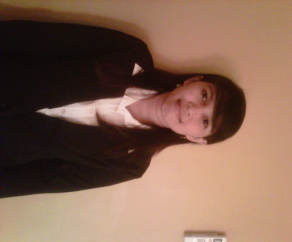 Penulis mulai  memasuki  jenjang pendidikan  dasar padatahun 1995-2001 di SD Negeri 91 Pacongkang Kecamatan Liliriaja Kabupaten Soppeng, memasuki sekolah menengah pertama pada tahun 2001-2004 di SMP Negeri 2 Liliriaja Kecamatan Liliriaja Kabupaten Soppeng, memasuki sekolah menengah atas pada tahun 2004-2007 di SMA Negeri 1 Liliriaja Kecamatan Liliriaja Kabupaten Soppeng. Pada tahun 2007, penulis melanjutkan pendidikan di Universitas Negeri Makassar Fakultas Ilmu Pendidikan Jurusan Pendidikan Luar Biasa, Program Strata Satu (S1).Selama menjadi mahasiswa, penulis pernah aktif dalam organisasi Himpunan Mahasiswa Jurusan (HMJ) PLB FIP UNM. Selain itu penulis juga pernah aktif pada Majelis Permusyawaratan Mahasiswa (MAPERWA) FIP UNM.